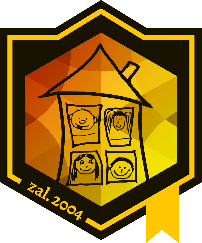 ORGANIZÁCIA PREVÁDZKY 
SZŠ DNEPERSKÁ 1OD 19. 4. 2021Pokračuje prezenčné vzdelávanie žiakov 1. – 4. ročníkaOd 19. 4. 2021 sa obnovuje prezenčné vyučovanie pre žiakov 8. – 9. ročníkaÚčasť na vyučovaní je podmienená negatívnym testom na Covid – 19 žiaka a jedného zákonného zástupcu žijúceho so žiakom v spoločnej domácnosti nie starším ako 7 dní, prípadne potvrdením o prekonaní ochorenia nie starším ako tri mesiace, alebo o zaočkovaní Je možné otestovať sa každý piatok v našej školskej MOM – keŽiaci aj na 2. stupni nosia počas vyučovania rúška (respirátory nie sú povinné)PREVÁDZKA ŠKOLYRanná organizácia a príchod do školy: bude prebiehať v čase od 7.35 do 8.00 hod.vstup cez hlavnú bránu: žiaci 1. – 4. ročníkavstup cez zadný vchod od telocvične: žiaci 8. – 9. ročníkaPred každým vstupom do školy poverení zamestnanci školy vykonajú ranný filter, odkontrolujú a vyzbierajú potrebné potvrdenia (prehlásenie o bezinfekčnosti a negatívny test), ak neboli vyplnené a zaslané škole elektronicky ORGANIZÁCIA VYUČOVANIAVyučovanie na 2. stupni  bude vzhľadom k rešpektovaniu dlhodobej absencie žiakov v škole a snahe postupne nabehnúť na prezenčné vyučovanie prebiehať podľa školou vypracovaného plánu adaptačného vzdelávaniaŽiaci sa budú celý týždeň vzdelávať podľa upraveného rozvrhuV pondelok 19.4. nebudú žiaci 8. – 9. ročníka potrebovať učebnice, stačí im poznámkový zošit, pero a budú končiť 4 vyučovacou hodinouS rozvrhom a podrobnými informáciami nasledujúceho týždňa ich oboznámia triedni učiteliaV prípade nenastúpenia žiaka do školy sú zákonní zástupcovia žiaka povinní komunikovať so školou a žiakovi sú zadávané úlohy k samoštúdiu a následnému hodnoteniu bez ďalšieho online vzdelávaniaŠKOLSKÁ JEDÁLEŇ Žiaci, ktorí sa stravovali v školskej jedálni sú od pondelka na obed automaticky prihlásení, preto ak žiak nenastúpi do školy prosíme zákonných zástupcov, aby ich z obeda odhlásili 16. 4. 2021  	                      Mgr. Peter Ferenčák        
                            riaditeľ školy